Plan lekcji dla klasy 5b obowiązujący w dniach 02.04.2020 r. – 08.04.2020 r.Klasaczwartek – 02.04.2020piątek – 03.04.2020poniedziałek-06.04.2020wtorek-07.04.2020środa-08.04.2020V Bj. angielskij. polskitechnikawychowanie fizycznegeografiaplastykamatematykainformatykareligia j. polskibiologiamatematykahistoriaj. polskiwychowanie fizycznej. angielskimatematyka muzykaCZWARTEK 2 KWIETNIA 2020CZWARTEK 2 KWIETNIA 2020CZWARTEK 2 KWIETNIA 2020CZWARTEK 2 KWIETNIA 2020CZWARTEK 2 KWIETNIA 2020CZWARTEK 2 KWIETNIA 2020DataPrzedmiotNauczycielTemat lekcji oraz forma pracy ucznia (praca z podręcznikiem, wysłanie linku do filmu, pliku, prezentacji, wypracowanie, ćwiczenie itp.)Sposób odesłania zadań do sprawdzeniaDodatkowe uwagi02.04.2020Język angielskigr. podst.Monika SikoraTemat: 'To be' in the past. Odmiana czasownika 'być' w czasie przeszłym.Zakres materiału: Nauka form czasownika 'być' w czasie Past Simple. Tworzenie zdań oznajmujących, przeczących            i pytających z tym czasownikiem. Zadania do wykonania:Obejrzyj filmik prezentujący odmianę czasownika 'to be' w czasie przeszłym oraz  objaśniający, jak używać właściwych form tego czasownika w różnego rodzaju zdaniach. https://www.youtube.com/watch?v=IxSO1LQpJHg Wykonaj w zeszycie ćwiczenia 1-4 , str.74.  * Objaśnienie poleceń do w/w ćwiczeń:- Ćw.1 Odpowiedz na 2 pytania do krótkiego tekstu pt. Camden Market, opisującego wizytę w różnych sklepach.- Ćw. 2 i 3 Na podstawie tekstu z ćw.1 uzupełnij zdania właściwą formą przeszłą czasownika to be.- Ćw. 4 Z podanych wyrazów ułóż zdania, wstawiając w odpowiednim miejscu was lub were . Oceny za dotychczasową aktywność, jaką wykazaliście w aplikacji Quizlet zostaną wkrótce umieszczone w     e-dzienniku pod nazwą Q1.Oceny za zadanie dla chętnych będą zapisane pod nazwą P1.02.04.2020Język angielskigr. rozsz.Emilia SzadkowskaTemat:: 'To be' in the past. Odmiana czasownika 'być' w czasie przeszłym.Zakres materiału: Nauka form czasownika 'być' w czasie Past Simple. Tworzenie zdań oznajmujących, przeczących            i pytających z tym czasownikiem. Zadania do wykonania:Obejrzyj filmik prezentujący odmianę czasownika 'to be' w czasie przeszłym oraz  objaśniający, jak używać właściwych form tego czasownika w różnego rodzaju zdaniach. https://www.youtube.com/watch?v=IxSO1LQpJHg Wykonaj w zeszycie ćwiczenia 1-4 str.74   * Objaśnienie poleceń do w/w ćwiczeń.- Ćw.1. Odpowiedz na 2 pytania do krótkiego tekstu pt. Camden Market opisującego wizytę w różnych sklepach.- Ćw. 2 i 3. Na podstawie tekstu z ćw.1 uzupełnij zdania właściwą formą przeszłą czasownika to be.- Ćw. 4. Wykorzystując podane wyrazy ułóż zdania wstawiając w odpowiednim miejscu was lub were .*** ZADANIE DLA CHĘTNYCHWykonaj w zeszycie ćw. 5 str. 74. Napisz 6 zdań o twojej wizycie w sklepie ( patrz wskazówki 'tips' w tym ćwiczeniu ).Zdjęcie wykonanych w zeszycie ćwiczeń należy wysłać do 7.04.2020r. na adres emiliaszadkowska@gmail.comOceny za dotychczasową  aktywność, jaką wykazaliście w aplikacji Quizlet zostaną wkrótce umieszczone w    e-dzienniku pod nazwą Q1.02.04.2020Język polskiMagdalena Izdebskamagdalena.izdebska2@wp.plLekcjaTemat: Sprawdzian wiadomości- odmienne i nieodmienne części mowycel lekcji: sprawdzamy swoją wiedzę z zakresu fleksji zakres materiału: części mowy odmienne i nieodmienneTU znajdziesz szczegóły dotyczące lekcji:https://padlet.com/flower1401/wrz99o0b7k3b02.04.2020TechnikaSylwia BudziszTemat: Szkice techniczne – ćwiczenia.Szkic techniczny jest to odręczny rysunek służący do wstępnego zapisu informacji technicznej. Poprzedza on wykonanie rysunku technicznego za pomocą przyborów kreślarskich. Wykonaj szkice techniczne przedmiotów przedstawionych w ćw. 7 str.60 (nie należy ich kolorować, rysunek trzeba wykonać ołówkiem, zwróć uwagę na równoległe położenie elementów).zdjęcia wykonanej pracy należy przesłać na adres sylwia.budzisz@op.pldo 16.04WF dziewczętaAnna KalinowskaAnna LeszczukFakultet PRTemat: Rozciąganie wszystkich grup mięśniowych ciała.Czas trwania 30 minutPrzybory: mata do ćwiczeńRozgrzewka, część główna oraz końcowa jest zawarta w filmiku: https://www.youtube.com/watch?v=zKKkwGyG_J4 Temat:  Trening siłowy, kształtowanie siły mięśniPrzed każdym treningiem należy wykonać rozgrzewkęMiędzy ćwiczeniami musi nastąpić przerwa min.30 sek.https://youtu.be/Eso66q7XLDMProszę o krótkie filmiki z części głównej.Proszę wykonać zaprezentowane ćwiczenia w miarę swoich możliwościPodczas rozgrzewki pamiętaj o kolanach skierowanych na zewnątrz i stopach ustawionych równolegle.Każde ćwiczenie w części głównej wykonać 2 razy po 40 sekund na każdą stronę.WF chłopcyJacek KisielTEMAT: Ćwiczymy z przyborem nietypowymPamiętaj o ruchu i ćwiczeniach w ciągu całego dnia, nie tylko podczas zdalnych lekcjiW ZAŁĄCZNIKU szczegóły lekcjiPIĄTEK 3 KWIETNIA 2020PIĄTEK 3 KWIETNIA 2020PIĄTEK 3 KWIETNIA 2020PIĄTEK 3 KWIETNIA 2020PIĄTEK 3 KWIETNIA 2020PIĄTEK 3 KWIETNIA 2020DataPrzedmiotNauczycieltemat lekcji oraz forma pracy ucznia (praca z podręcznikiem, wysłanie linku do filmu, pliku, prezentacji, wypracowanie, ćwiczenie itp.)Sposób odesłania zadań do sprawdzeniaDodatkowe uwagi03.04.2020Geografia Anetta CieślikTemat: W wilgotnym lesie równikowym i w lesie strefy umiarkowanej.Przeczytaj uważnie tekst z podręcznika (str. 113-119).Następnie wykonaj notatkę do punktów:Cechy klimatu równikowego:temperatura powietrza ok. …..°C,brak pór roku,bardzo wysokie sumy opadów rocznych, bo ok. ………mm. Świat roślin i zwierząt strefy równikowej:flora (rośliny):--   (3)-fauna (zwierzęta):---   (5)-  Cechy klimatu umiarkowanego:temperatury powietrza od …°C do ....°C,wyraźne pory roku,opady roczne ok. ……mm.Świat roślin i zwierząt strefy umiarkowanej:fauna:-- ( 3)-flora:--  (5)--Na podsumowanie lekcji wykonaj ćwiczenie 3 str.68-70 w zeszycie ćwiczeń. Powodzenia Proszę o nadesłanie ostatniej pracy domowej w postaci zdjęcia uczniów o numerach z dziennika:2,3,4,8,10,11Aby lepiej poznać przedstawione strefy klimatyczno-krajobrazowe zachęcam zerknąć na:https://epodreczniki.pl/a/rosliny-i-zwierzeta-lasow-rownikowych/DCB8qK7Yo	https://epodreczniki.pl/a/lasy-rownikowe/DQJ6ZDCy9https://epodreczniki.pl/a/lasy-lisciaste/DWqOXBVPS03.04.2020Plastyka JadwigaJaszkowskaTemat: Sztuka klasycyzmuDzisiejsza lekcja poświęcona jest sztuce klasycyzmu. Proszę obejrzeć filmiki , których linki podaję wam poniżej i zapisać w zeszytach następującą notatkę :Klasycyzm ( druga poł. XVIII w. – początek XIX w. )Po burzliwym, bogatym w formy i emocje baroku, następuje powrót do harmonii i piękna sztuki antycznej. Odkrycie w XVIII w. Pompei i Herkulanum przyczyniło się do ponownego zainteresowania kulturą starożytną.  Klasycyzm podobnie jak renesans, czerpie swoje inspiracje z rzeźby i architektury starożytnej Grecji i Rzymu. W dziełach sztuki widzimy harmonię, doskonałe proporcje i idealne piękno. W malarstwie dominują kompozycje zamknięte, statyczne i zrównoważone. Widać realizm i idealizm w przedstawianiu postaci: łagodny światłocień, linia ważniejsza od barwy oraz doskonała perspektywa to cechy które stają się wyznacznikiem ówczesnego dzieła.Wybitni przedstawiciele klasycyzmu to malarze: David i Ingres oraz rzeźbiarz Thorvaldsen.Wyszukaj i dopisz do notatki, po trzy przykłady architektury klasycystycznej polskiej i europejskiejhttps://www.youtube.com/watch?v=OivypQxKZDEhttps://www.youtube.com/watch?v=Fts-5MSsfK8https://www.youtube.com/watch?v=u9CL4RfW9Zs03.04.2020Matematyka Ewa Sipasipaewa@wp.plTemat: Liczby dodatnie i liczby ujemne – sprawdzian wiadomości.1.Uporządkuj rosnąco (zapisz przy pomocy znaku nierówności):0,0004; 0,11;  0,0945;  0,205.2.Oblicz sposobem pisemnym:a) 2,407 * 502b) 48,7 * 6,038c) 54,312 : 1,23.Oblicz, nie wykonując działań pisemnych:a) 6,3 * 100b) 15,63 :10c) 18,9 * 10004.Oblicz wykonując działania na ułamkach zwykłych lub dziesiętnych:a) 4,2 +  =b) 4,15 - 1 =c) 4,9 *  =d) 1 : 2,25 =5.W klasie V a uczniowie lubią matematykę. Z ostatniej klasówki nikt nie dostał oceny niższej od oceny dostatecznej. Połowa dzieci dostała czwórkę, czwarta część – piątkę, a co piąty uczeń dostał ocenę dostateczną. Jaki procent uczniów otrzymało szóstkę ? Zapisz szczegółowe rozwiązani i obliczenia.6.Pan Kowalski zatankował na stacji 45,5 litra benzyny, której 1 litr kosztował 4,23 zł. Pan Kowalski zapłacił banknotem dwustuzłotowym. Czy otrzymał więcej, czy mniej niż 20 zł ?7*.Ile to w sumie kilogramów: 250 t, 250 kg,    250 dag, 250  g ?8*.Pan Stanisław jest właścicielem 1,32 ha lasu. Na jednej trzeciej tej powierzchni prowadzi hodowlę sadzonek iglaków. Połowę pozostałej części zajmuje plantacja drzewek. Jaką powierzchnię zajmuje hodowla sadzonek, a  jaką plantacja drzewek ?Proszę, aby była to samodzielna praca i przesłana  dzisiaj dogodz. 20. Rozwiązujecie ćwiczenia, które potraficie. Zadania z gwiazdką są dla uczniów osiągających bardzo dobre wyniki z matematyki. Praca podlega ocenie  Proszę wykonywać zdjęcia czytelne przy dobrym oświetleniu.Proszę pamiętać, aby wpisywać tematy lekcji do zeszytu.03.04.2020Informatyka Maciej PurgałTemat: Jak zrobić zrzut ekranu (print screen) strony?Aby przypomnieć sobie lub dowiedzieć się jak wykonać zrzut ekranu zapoznaj się z informacjami na stronie https://www.superkid.pl/jak-zrobic-zrzut-ekranu?gclid=EAIaIQobChMIgrnGj-q86AIVAkQYCh02hwH7EAAYASAAEgIXCPD_BwEJeśli posiadasz system Windows 10 możesz zrobić print screena szybciej (patrz zdjęcie). Kliknij w zdjęcie i je powiększ. 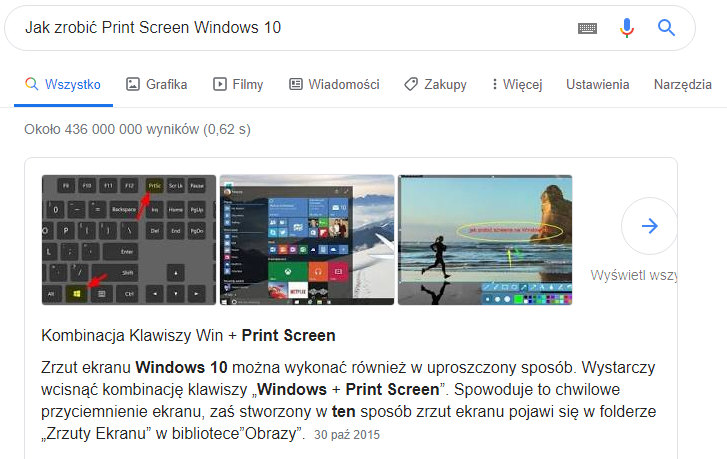 Krótki filmik: https://www.youtube.com/watch?v=4gdMMKqnFXYJak zauważyłeś/zauważyłaś ta funkcja duplikuje cały ekran. Aby wyciąć z ekranu to, co nas w danym momencie interesuje (obrazek, tekst itp.), otwórz obrazek w edytorze grafiki, np. paint, gimp. Zaznacz fragment, który chcesz wyciąć i kliknij przytnij. Przećwicz działanie funkcji print screen (zrzut ekranu) i docinanie obrazu w edytorze grafiki. Wejdź na stronę naszej szkoły i zrób zrzut ekranu.Wejdź na Google maps i zrób print screen mapy Polski.Otwórz screeny w edytorze grafiki i dotnij. PONIEDZIAŁEK 6 KWIETNIA 2020PONIEDZIAŁEK 6 KWIETNIA 2020PONIEDZIAŁEK 6 KWIETNIA 2020PONIEDZIAŁEK 6 KWIETNIA 2020PONIEDZIAŁEK 6 KWIETNIA 2020PONIEDZIAŁEK 6 KWIETNIA 2020DataPrzedmiotNauczycielTemat lekcji oraz forma pracy ucznia (praca z podręcznikiem, wysłanie linku do filmu, pliku, prezentacji, wypracowanie, ćwiczenie itp.)Sposób odesłania zadań do sprawdzeniaDodatkowe uwagi06.04.2020ReligiaJadwiga ŻakTemat: Wielki Tydzień.1.Dla chrześcijan  najważniejszym okresem w kalendarzu jest Wielki Tydzień. Każdy z tych dni przypomina nam o różnych ważnych wydarzeniach. W tym czasie przeżywamy mękę, śmierć                             i zmartwychwstanie Pana Jezusa.2.Kronika Wielkiego Tygodnia.  https://www.youtube.com/watch?v=RM6YAfIl6Z4   (zobacz) Jezus na krzyżu pokonał śmierć i otworzył nam bramę do nieba.Czas wykonania zaległych pracdo 17.04.2020. Zdjęcie prześlij na jadwiga.zak2020@wp.pl06.04.2020Język polskiMagdalena Izdebskamagdalena.izdebska2@wp.plLekcjaTemat: Dlaczego „Loteria”? – Olga Tokarczuk „Loteria”cel lekcji: znamy pojęcia: zdarzenie, wątek, akcja, fabuła; potrafimy wyjaśnić zachowanie głównego bohatera tekstuzakres materiału: podręcznik s. 196-200TU znajdziesz szczegóły dotyczące lekcji:https://padlet.com/flower1401/wrz99o0b7k3b06.04.2020BiologiaKatarzyna BurnantTemat: Powtórzenie wiadomości o tkankach i organach              roślinnych.Powtarzamy wiadomości o tkankach i organach roślinnych – dział nr 4.Treści są zawarte na stronach 93 – 109.Powtarzając wiadomości zwróć szczególną uwagę na następujące treści:Funkcje, budowa i rodzaje tkanek twórczych i stałych.Funkcje  i rodzaje przekształconych korzeni.Budowa strefowa korzenia. Systemy korzeniowe. Funkcje łodygi i rodzaje przekształconych łodyg.Budowa łodygi.Budowa i funkcje liścia.Różnorodność kształtów liści.Typy przekształconych liści.Zadania do samodzielnego wykonania:	Wykonane zadania przyślij do 08. 04. 20. Przyślij same        odpowiedzi bez treści poleceń poszczególnych zadań. Napisz je                                          w Wordzie lub zrób zdjęcie i je przyślij. 	Zadbaj o to, aby zdjęcie nie było wykonane bokiem, do góry nogami. Zdjęcie musi być duże i wyraźne.          TKANKI I ORGANY ROŚLINNEPrzyporządkuj podanym tkankom odpowiednie funkcje. Dobierz je w pary.Tkanka przewodząca.Tkanka miękiszowa.Chroni roślinę przed zgnieceniem.Transportuje różne substancje w obrębie całej rośliny.Wypełnia wolne przestrzenie między innymi tkankami. Oceń prawdziwość zdań. Zaznacz literą P zdanie prawdziwe, literą F zdanie fałszywe.Liście odpowiadają za pobieranie wody przez roślinę. ……Liście wytwarzają substancje pokarmowe podczas fotosyntezy. ……Liście mają żółte i czerwone barwniki, które można zobaczyć jesienią, gdy chlorofil ulega rozkładowi. ……Wymień 4 strefy budowy korzenia:……………………………...……………………………………………………………………………………………… Wymień 4 przykłady przekształconych łodyg i podaj po jednym przykładzie.……………………………………………………………..……………………………………………………………..……………………………………………………………..……………………………………………………………..Wskaż 3 funkcje korzenia.Pobieranie wody i soli mineralnych.Parowanie wody z rośliny.Wytwarzanie substancji pokarmowych w procesie fotosyntezy.Utrzymywanie rośliny w podłożu.Wymiana dwutlenku węgla i ntlenu. Magazynowanie substancji pokarmowych.Oceń prawdziwość zdań. Zaznacz literą P zdanie prawdziwe, literą F zdanie fałszywe.Ciernie są przekształconymi łodygami, które chronią roślinę przed utratą wody. ………Liście czepne ułatwiają chwytanie się podpór. …….Liście pułapkowe są przystosowane do chwytania ofiar. …….Plik – w Wordzie lub zdjęcie jako załącznik na adres e-mail sp2biologia@op.pl w terminie do 8.04 włącznie.Nad treścią pracy domowej koniecznie napisz imię, nazwisko, klasa****Proszę o wyraźne pliki –                          nie bokiem lub do góry nogami, dobrze widoczne !!!WTOREK 7 KWIETNIA 2020WTOREK 7 KWIETNIA 2020WTOREK 7 KWIETNIA 2020WTOREK 7 KWIETNIA 2020WTOREK 7 KWIETNIA 2020WTOREK 7 KWIETNIA 2020DataPrzedmiotNauczycielTemat lekcji oraz forma pracy ucznia (praca z podręcznikiem, wysłanie linku do filmu, pliku, prezentacji, wypracowanie, ćwiczenie itp.)Sposób odesłania zadań do sprawdzeniaDodatkowe uwagi07.04.2020MatematykaEwa Sipa sipaewa@wp.plTemat: Pole prostokąta i kwadratu.1.Jak liczymy pole prostokąta dowiedziałeś się w kl. IV. Dla przypomnienia przeczytaj tekst w książce str.182 -183. 2.Narysuj w zeszycie prostokąt oraz kwadrat, oznacz boki literami i pod każdą figurą napisz wzory na pole i obwód.3Wykonaj w ćwiczeniówce ćw. 1, 2/93.4.Z podręcznika wykonaj ćw. 1,2, 3/183.Dla chętnych uczniów ćw. 11/185 z podręcznika07.04.2020Historia Łukasz StaniszewskiTemat: Polska Bolesława ChrobregoPRZECZYTAJ TEMAT PODRĘCZNIK STR. 142-147, NASTĘPNIE PRZEPISUJĄC NOTATKĘ POSTĘPUJ ZGODNIE ZE SCENARIUSZEM LEKCJI.1.	Po śmierci Mieszka I na tronie książęcym zasiadł jego syn Bolesław, zwany przez potomnych Chrobrym (walecznym)2.	Wyprawa biskupa Wojciecha do kraju pogańskich Prusówa)	Chrobry chciał wcielić do swojego państwa ziemie Prusów, by powiększyć swoje państwo i by zakończyć łupieskie wyprawy pogan na jego ziemię.b)	W 997 r. pomógł zorganizować wyprawę misyjną biskupa czeskiej Pragi Wojciecha do Prus.OBEJRZYJ UWAŻNIE FILMIKhttps://www.youtube.com/watch?v=cs9X2RiKb2E&t=413s3.	Zjazd gnieźnieńskiW 1000 r. z pielgrzymką do grobu już wtedy św. Wojciecha przybył sam cesarz Otton III, jego spotkanie z Bolesławem Chrobrym nazywamy zjazdem gnieźnieńskim.SKUTKI ZJAZDU W GNIEŹNIE:- Utworzenie arcybiskupstwa w Gnieźnie, a także biskupstw w Krakowie, Wrocławiu i Kołobrzegu- cesarz włożył na głowę Bolesława diadem cesarski i koronę św. Maurycego, co miało oznaczać zgodę Ottona III na to by Bolesław koronował się na króla.NAPISZ W ZESZYCIE 50 SŁOWACH NA PODSTAWIE PODRĘCZNIKA STR. 143 DLACZEGO ZJAZD GNIEŹNIEŃSKI BYŁ TAK WAŻNY DLA POLSKI.(plik word do 14.04)4.	Wojny polsko-niemieckieW 1002 r. wykorzystując walki w Niemczech o to kto przejmie władzę po przedwcześnie zmarłym Ottonie III, Bolesław Chrobry zajął Łużyce, Milsko i Miśnię, następnie opanował Czechy, Morawy i Słowację. Z walk o władzę w Niemczech zwycięsko wyszedł Henryk II, uważał że polski władca stał się zbyt silny.a)	Wojny polsko-niemieckie 1002-1018b)	Wojna podjazdowac)	Brak sukcesów cesarza skłonił go do zawarcia pokoju w 1018 r. w Budziszynie, na jego mocy:- Polska obroniła niezależność- utrzymała Milsko i Łużyce oraz Słowacje i MorawyTERAZ ODNAJDŹ NA ZAŁĄCZONEJ MAPIE WYŻEJ WYMIENIONE ZIEMIE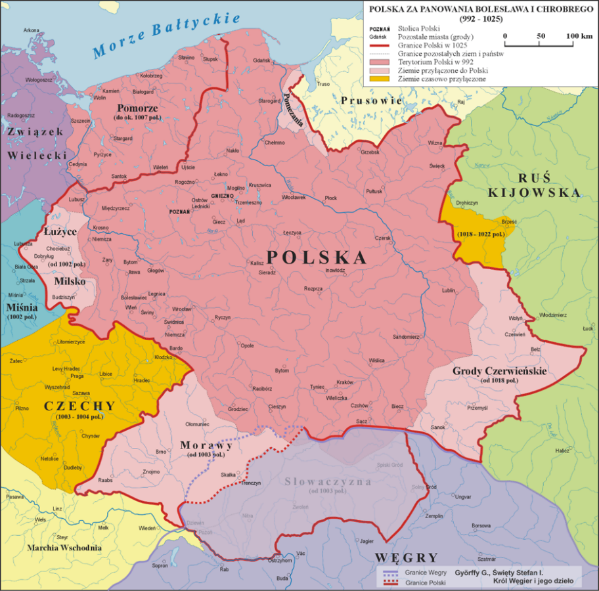 5.	Woje pierwszych PiastówWYPISZ W ZESZYCIE NAJWAŻNIEJSZE ELEMENTY UZBROJENIA WOJÓW CHROBREGO (STR. 145)6.	Król Bolesław Chrobrya)	Wyprawa na Kijów i przyłączenie do Polski Grodów Czerwieńskich – 1018 r.W 1025 r., po śmierci cesarza Henryka II, Bolesław Chrobry koronował się na pierwszego króla Polski, monarcha jednakże zmarł raptem kilka miesięcy później.07.04.2020Język polskiMagdalena Izdebskamagdalena.izdebska2@wp.plLekcjaTemat: "Pechowo" schwytani skarżą się królowi Salomonowi - pisownia wyrazów z "ż", "rz", "ch", "h"cel lekcji: znamy i stosujemy zasady pisowni wyrazów z „ch”, „h”, „rz”, „ż” zakres materiału: podręcznik s.221-222TU znajdziesz szczegóły dotyczące lekcji:https://padlet.com/flower1401/wrz99o0b7k3b07.04.2020WF dziewczęta Anna KalinowskaAnna LeszczukFakultet piłka ręczna  Temat: Kształtowanie szybkości.Rozgrzewka:marsz w miejscu z wysokim unoszeniem kolan, trucht z krążeniem RR, krążenia i skręty tułowia, skipy, skłony z wymachami RR na przemian, wykroki i wypady, ćwiczenia w podporze, pajacyki.Część główna:Obwód stacyjny:bardzo szybki bieg w miejscu z pracą RR i unoszeniem NN nad podłogę   20 sekundw leżeniu tyłem NN lekko ugięte w kolanach, RR na wysokości uszu – szybkie unoszenie klatki piersiowej z jednoczesnym ściągnięciem łopatek 20 sekundw podporze przodem – szybkie naprzemianstronne wyrzuty NN w tył, napięte mięśnie brzucha, głowa na przedłużeniu kręgosłupa  20 sekundw leżeniu tyłem – szybkie dotknięcia prawym łokciem lewego kolana i lewym łokciem prawego kolana  20 sekund„choinki” - przysiad, wyrzut NN w tył, powrót do przysiadu, wyskok w górę   20 sekundprzejście z leżenia przodem do leżenia tyłem przez przysiad a nie przetoczenie się  20 sekundPrzerwy między poszczególnymi stacjami  40 sekundĆwiczenia na szyję smarfonową https://www.youtube.com/watch?v=wCF4yrQWXtw&feature=emb_title Część końcowa:ćwiczenia rozluźniające, w leżeniu tyłem wdech nosem wydech ustami  Temat: Wiem, co jem. Zasady racjonalnego odżywania się człowieka.Zasady zdrowego żywienia dzieci i młodzieży w wieku szkolnym:1. Jedz codziennie różne produkty z każdej grupy żywieniowej uwzględnionej w piramidzie.2. Bądź codziennie aktywny fizycznie – ruch korzystnie wpływa na sprawność i prawidłową sylwetkę.3. Źródłem energii w twojej diecie powinny być głównie produkty znajdujące się w podstawie piramidy.4. Spożywaj codziennie przynajmniej 3-4 porcje mleka lub produktów mlecznych takich jak jogurty, kefiry, maślanka, sery.5. Jedz codziennie 2 porcje produktów z grupy – mięso, ryby, jaja, uwzględniając też nasiona roślin strączkowych.6. Każdy posiłek powinien zawierać warzywa i owoce.7. Ograniczaj spożycie tłuszczów, w szczególności zwierzęcych.8. Ograniczaj spożycie cukru, słodyczy, słodkich napojów.9. Ograniczaj spożycie słonych produktów, odstaw solniczkę.10. Pij codziennie odpowiednią ilość wody. Wskaźnik BMI – co to jest ?Powszechnie znaną metodą ocena wskaźnika masy ciała, z języka angielskiego body mass indeks czyli w skrócie BMI. Określa on pośrednio stopień nadmiaru lub niedoboru tkanki tłuszczowej w organizmie poprzez oznaczenie stosunku masy ciała i wzrostu.Wartość BMI można łatwo i szybko obliczyć z następującego wzoru:BMI = masa ciała (w kilogramach) / wzrost (w metrach) 2Otrzymany wynik mieści się w jednym z czterech głównych przedziałów:1.	<18,5 - niedowaga2.	18,5 - 24,9 - waga prawidłowa3.	25 - 29,9 - nadwaga4.	> 30 - otyłośćTest wiedzy dotyczący piramidy żywieniowej i zasad zdrowego żywieniaPrawidłowa jest jedna odpowiedź.1. Jaki posiłek w ciągu dnia jest najważniejszy:a)	śniadanieb)	obiadc)	kolacjad)	podwieczoreke)	wszystkie2. O czym mówi współczynnik BMI:a)	prawidłowa wagab)	prawidłowa postawa ciałac)	pomiar tkanki tłuszczowejd)	nie wiem3. Jak często w ciągu dnia należy spożywać posiłki?a)	dwa razy dziennieb)	trzy razy dzienniec)	cztery-pięć razy dziennied)	nawet co chwilę, gdy ma się na to ochotęe)	gdy nie ma czasu, wystarczy jeden posiłek dziennief)	bezpośrednio przed pójściem spać4. Kiedy należy zjadać ostatni posiłek w ciągu dnia?a)	2 godziny przed snemb)	w ogóle nie powinno się jadać kolacjic)	należy jeść wtedy, gdy ma się na to ochotęd)	nie wiem5. Każdy posiłek powinien zawierać:a)	tłuszcze i białkab)	węglowodany i białkac)	owoce i warzywa6. Które produkty są bardziej wartościowe pod względem żywieniowym?a)	produkty mocno przetworzone(ryż polerowany, białe pieczywo)b)	produkty z grubego przemiału(chleb razowy, brązowy ryż)c)	bez znaczenia dla zdrowiad)	nie wiem7. Co sprzyja tyciu?a)	spożywanie dużej ilości produktów mlecznychb)	spożywanie dużej ilości owoców i warzywc)	spożywanie dużej ilości słodyczy i tłuszczówd)	nie wiem8. Jaki wypoczynek jest najkorzystniejszy dla zdrowia po długotrwałej pracy umysłowej(na przykład po nauce szkolnej)?a)	relaks przy grach komputerowychb)	drzemkac)	ruch na świeżym powietrzud)	spotkanie towarzyskiee)	nie wiem9. Z którego produktu należy zrezygnować, aby zachować zdrowie?a)	oliwa z oliwekb)	chude mlekoc)	masłod)	jabłkoe)	tłuste mięsof)	jogurt naturalnyg)	ryż brązowyh)	kasza gryczana10. Co powinno się zrobić, gdy na powierzchni dżemu dostrzeże się oznaki pleśni?a)	wyrzucić część z pleśnią, a resztę przeznaczyć do spożyciab)	wyrzucić całe opakowaniec)	taki produkt można zjeść w całościd)	nie wiem11. W której grupie produktów znajduje się błonnik?a)	produkty mleczneb)	słodyczec)	warzywa i owoced)	mięso i jego przetworye)	nie wiem12. Czym najkorzystniej dla zdrowia ugasić pragnienia po dużym wysiłku?a)	napoje gazowane, typu cola, oranżadab)	kawa z cukrem lub mocna herbatac)	rodzaj napoju nie ma znaczeniad)	niegazowana woda mineralnae)	nie wiem 13. Wybierz najzdrowszy zestaw na drugie śniadaniea)	chipsy i colab)	grahamka i jogurtc)	pączek i kefird)	batonik czekoladowy i sok owocowye)	to, na co w danej chwili mam ochotęf)	nie wiem  14. Czy odżywianie się fast-foodami jest zdrowe dla organizmu człowieka?a)	fast-foody  są zdrowe, jeśli popije się je coląb)	fast-foody są bezwzględnie niezdrowec)	fast-foody są zdrowe i można je jeść codziennie bez szkody dla organizmud)	nie wiem  15. Dlaczego większość warzyw i owoców należy jeść na surowo?a)	surowe warzywa i owoce zachowują najwięcej witaminb)	bo nie traci się czasu na przygotowanie posiłkuc)	bo surowe są najsmaczniejszed)	nie wiem  16. Jak wpływa cukier na zdrowie?a)	korzystnie, bo zapobiega nadciśnieniub)	niekorzystnie, nadmiar cukru powoduje rozmaite chorobyc)	cukier jest zdrowy, ale tylko wtedy, gdy dodaje się go do ciastDo lekcji załączam test, z którym proszę się zapoznać i rozwiązać. Odpowiedzi odesłać na adres:ankaleszczuk@op.pl do 07.04Dziękuję bardzo, pozdrawiam i zapraszam na następną lekcjęZastosowane skróty:RR ramiona, ręceNN nogiT tułówMM mięśnie07.04.2020WFchłopcyJacek KisielTemat: Wzmacniamy mięśnie nóg – wykorzystanie miejsc i warunków nietypowychSZCZEGÓŁY lekcji 
w ZAŁĄCZNIKUŚRODA 8 KWIETNIA 202ŚRODA 8 KWIETNIA 202ŚRODA 8 KWIETNIA 202ŚRODA 8 KWIETNIA 202ŚRODA 8 KWIETNIA 202ŚRODA 8 KWIETNIA 202DataPrzedmiotNauczycielTemat lekcji oraz forma pracy ucznia (praca z podręcznikiem, wysłanie linku do filmu, pliku, prezentacji, wypracowanie, ćwiczenie itp.)Sposób odesłania zadań do sprawdzeniaDodatkowe uwagi08.04.2020Język angielskigr.podst.Monika SikoraTemat: Happy Easter! Wesołych Świąt Wielkanocnych!Zakres materiału: Nauka słownictwa związanego z wiosną i tradycjami wielkanocnymi w krajach anglojęzycznych. Zadania do wykonania:Zapisz w zeszycie słówka: basket- koszykchick- kurczątkoEaster buuny- króliczek wielkanocnychocolate bunny- czekoladowy króliczekpalm- palma wielkanocnaduckling- kaczątkodaffodil- żonkiltulips- tulipanynest- gniazdobutterfly- motylcross- krzyżchurch- kościółlamb- jagnięEaster eggs- pisankiegg hunt- poszukiwanie czekoladowych jajek (popularna zabawa świąteczna)Pod poniższym linkiem znajdziesz interaktywne gry:‘Połącz w pary’‘Znajdź pary’‘Przebij balon’‘Test’ (w formie obrazkowej)‘Teleturniej’https://wordwall.net/pl/resource/494061/h-s/easter-    vocabularySpróbuj zagrać w każdą z proponowanych gier, utrwalając w ten sposób słownictwo z dzisiejszej lekcji. Have fun!:-)W ramach relaksu po dobrze wykonanych ćwiczeniach zaśpiewaj piosenkę o hot- cross buns, czyli tradycyjnych angielskich bułeczkach z charakterystycznym symbolem krzyża, wypiekanych i spożywanych w okresie Wielkanocy.Link do piosenki:https://www.youtube.com/watch?v=3UqpogkDTEE08.04.2020Język angielskigr.rozsz.Emilia SzadkowskaTemat: Happy Easter!- Wesołych Świąt Wielkanocnych!Zakres materiału: Nauka słownictwa związanego z wiosną i tradycjami wielkanocnymi w krajach anglojęzycznych. Zadania do wykonania:Zapisz w zeszycie temat i słówka: basket- koszykchick- kurczątkoEaster buuny- króliczek wielkanocnychocolate bunny- czekoladowy króliczekpalm- palma wielkanocnaduckling- kaczątkodaffodil- żonkiltulips- tulipanynest- gniazdobutterfly- motylcross- krzyżchurch- kościółlamb- jagnięEaster eggs- pisankiegg hunt- poszukiwanie czekoladowych jajek (popularna zabawa świąteczna)Pod poniższym linkiem znajdziesz interaktywne gry:‘Połącz w pary’‘Znajdź pary’‘Przebij balon’‘Test’ (w formie obrazkowej)‘Teleturniej’https://wordwall.net/pl/resource/494061/h-s/easter-    vocabularySpróbuj zagrać w każdą z proponowanych gier, utrwalając w ten sposób słownictwo z dzisiejszej lekcji. Have fun!:-)W ramach relaksu po dobrze wykonanych ćwiczeniach zaśpiewaj piosenkę o hot- cross buns, czyli tradycyjnych angielskich bułeczkach z charakterystycznym symbolem krzyża, wypiekanych i spożywanych w okresie Wielkanocy.Link do piosenki:https://www.youtube.com/watch?v=3UqpogkDTEE08.04.2020MatematykaEwa Sipasipaewa@wp.plTemat: Pole prostokąta – rozwiązywanie zadań praktycznych.1.Wszyscy powinni rozwiązać zad.6,7/184 oraz zad. 11/185.2.Dla uczniów czwórkowo-piątkowych zad.8 i 12/185.Rozwiązanie zadań do 15.04.Proszę zwracać uwagę na jednostki długości i jednostki pola. Wykonujcie rysunki pomocnicze, obliczenia w zeszycie a nie na kartkach, szczegółowy opis rozwiązaniaDla chętnych zad. 10 i 13, zagadka/18508.04.2020MuzykaAnna Skrzypczyńska-Krataanna.krata2020@vp.plTEMAT: NA LUDOWĄ NUTĘ.Zakres materiału: podręcznik str. 105(NOTATKA DO ZESZYTU)Krakowiak to polski taniec narodowy, wesoły i skoczny utrzymany w metrum 2/4. Pochodzi z okolic Krakowa. Podstawowym krokiem jest cwał, który polega na szybkim dostawianiu drugiej nogi. 
https://www.youtube.com/watch?v=XmUOQV0tf9UW krakowiaku występuje charakterystyczna synkopa – czyli przesunięcie akcentu na słabą część. https://www.youtube.com/watch?v=sJulOdVThOQ (obejrzeć pierwsze dwie minuty).Sposób odesłania i sprawdzenia zadań:Praca do samodzielnego wykonania w domu: nauczyć się śpiewać piosenki „Krakowiaczek jeden”https://www.youtube.com/watch?v=dlAFVAKEHro  str. 110 w podręczniku.